Задание на9,11 ноября 2020гПерепиши теорию и пример №1 и реши  7 заданий.Практическая работа № 2Тема: «Физический смысл производной». Цель:  освоить навыки решения задач на физический смысл производной. Методические указания. При прямолинейном движении точки скорость в данный момент времени есть производная от пути S. Ускорение есть производная от скорости. 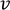 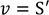 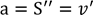 Пример.№1 Точка движется прямолинейно по закону  Найти величину скорости и ускорения в момент времени  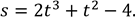 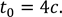 Решение. Скорость движения точки в любой момент времени равна производной от пути =(=6 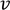 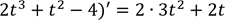 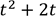 Ускорение есть производная от скорости a=(6+2=12t+2 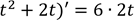 Подставим вместо t = 4  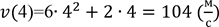 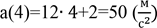 Ответ:. 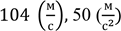 Самостоятельная работа.     Вариант №1 1)     Тело движется по прямой так, что расстояние S от него  изменяется по закону  . При этом тело движется до тех пор, пока его 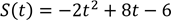 скорость не обратится в нуль. Сколько секунд тело находится в движении? 2)     Тело движется по прямой так, что расстояние S от него  изменяется по закону  . При этом тело движется до тех пор, пока 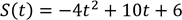 его скорость не обратится в нуль. Сколько секунд тело находится в движении? 3)     При движении тела по прямой скорость тела от начальной точки изменяется по закону  . Найти ускорение тела через 6 секунд после начала движения. 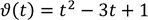 4)     При движении тела по прямой скорость тела от начальной точки изменяется по закону  . Найти ускорение тела через 3 секунд после начала движения. 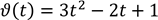 5)     Тело движется по прямой так, что расстояние S от него  изменяется по закону  . Найти скорость тела через 3 секунды после начала движения. 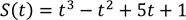 6)     Тело движется по прямой так, что расстояние S от него  изменяется по закону  . Через сколько секунд после начала движения тело сделает вторую остановку?. 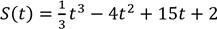 7)     Тело движется по прямой так, что расстояние S от него  изменяется по закону  .Сколько мгновенных остановок сделает тело за первые 5,5 секунд движения? 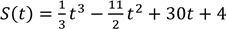 